Muzikinis kryžiažodis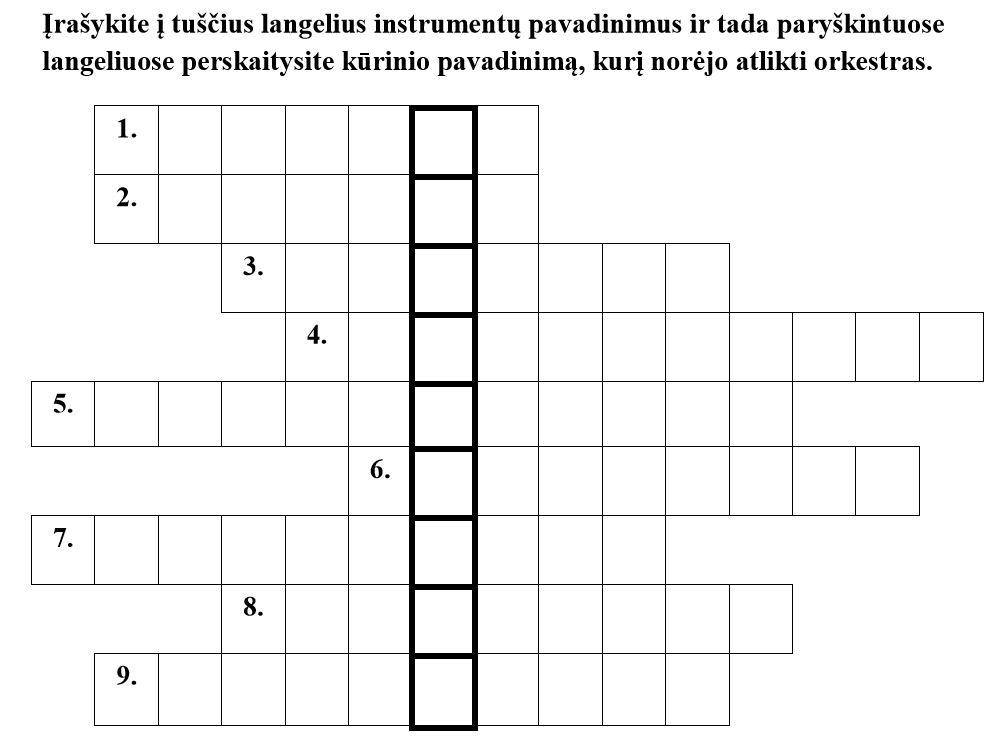 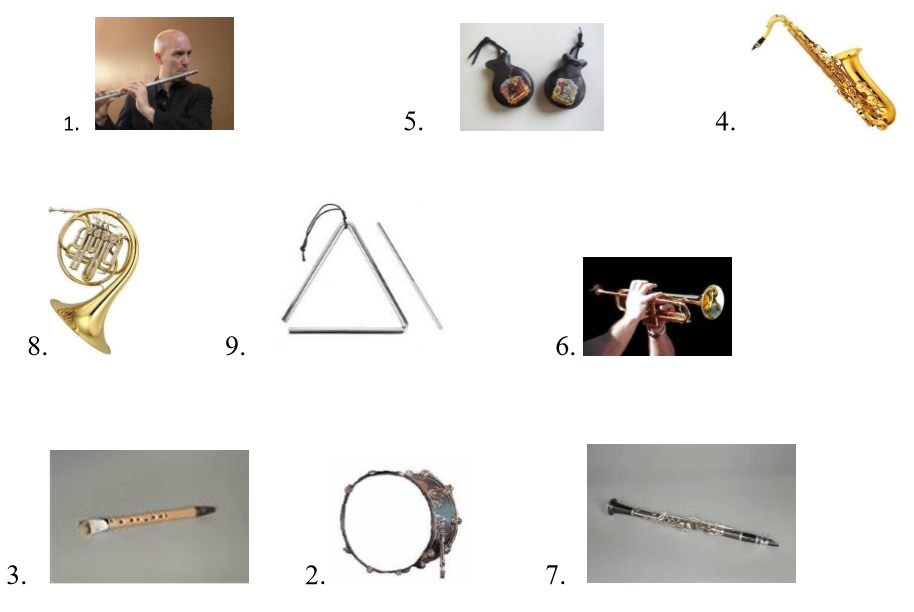 